 Synchronize Certificate Request Form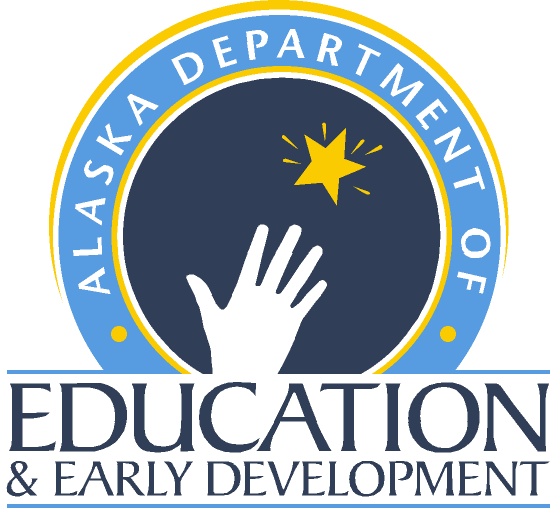 Teacher Certification – Alaska Department of Education and Early DevelopmentPERSONAL INFORMATIONEnter all personal information in the spaces provided, including contact phone number(s) and email address. Last Name:      	First Name:      	M.I.:  	Social Security Number:      	 Date of Birth:      	Gender:      Mailing Address:      	City:     	 State:   	 Zip Code:      	Home Phone:      	 Work/Cell Phone:      	Primary Email:      	Secondary Email:      	Former Last Name(s):      	 Highest Educational Degree:      	CERTIFICATE INFORMATION Note: Synchronization can only occur when renewing a 5-year certificate, and should accompany your renewal application or supporting documents.I am requesting the expiration date of my:Teaching Certificate		Administrative Certificate	Special Services CertificateTo be aligned to the expiration date of my:Teaching Certificate		Administrative Certificate	Special Services CertificateSIGNATURE I give the Teacher Certification Office permission to shorten the duration of the certificates listed above as necessary so that all of the listed certificates expire on the same date. I understand that I will lose time on at least one of my certificates, and that this process does not allow certificates to be extended beyond 5 years. I certify that the information provided in this application is true and correct to the best of my knowledge.Applicant Signature:      	 Date:      	MAIL YOUR APPLICATION	The application and supporting documents must be mailed to the Teacher Certification office at the following address: Department of Education and Early DevelopmentTeacher Certification PO Box 110500 Juneau, AK 99811-0500Photocopies, scanned or faxed applications will not be accepted. 